Please place the following application for authority to issue and sell securities on the consent agenda for approval.Docket No. 20210154-EI - Application for authority to issue and sell securities during 12 months ending December 31, 2022, pursuant to Section 366.04, F.S., and Chapter 25-8, F.A.C., by Duke Energy Florida, LLC.Duke Energy Florida, LLC (DEF or Company) seeks authority to issue, sell, or otherwise incur during 2022 up to $1.5 billion of any combination of equity securities, long-term debt securities, and other long-term obligations. Additionally, the Company requests authority to issue, sell, or otherwise incur during 2022 and 2023, up to $1.5 billion outstanding at any time of short-term debt securities and other obligations.In connection with this application, DEF confirms that the capital raised pursuant to this application will be used in connection with the regulated activities of the Company and not the unregulated activities of its unregulated affiliates.Staff has reviewed the Company’s projected capital expenditures. The amount requested by the Company ($3.0 billion) exceeds its expected capital expenditures ($2.2 billion). The additional amount requested exceeding the projected capital expenditures allows for financial flexibility with regard to unexpected events such as hurricanes, financial market disruptions, and other unforeseen circumstances. Staff believes the requested amounts are appropriate. Staff recommends DEF’s application for authority to issue and sell securities be approved.For monitoring purposes, this docket should remain open until May 5, 2023, to allow the Company time to file the required Consummation Report.State of Florida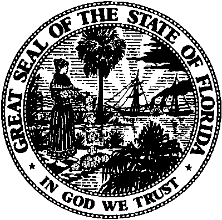 Public Service CommissionCapital Circle Office Center ● 2540 Shumard Oak Boulevard
Tallahassee, Florida-M-E-M-O-R-A-N-D-U-M-Public Service CommissionCapital Circle Office Center ● 2540 Shumard Oak Boulevard
Tallahassee, Florida-M-E-M-O-R-A-N-D-U-M-DATE:October 21, 2021October 21, 2021TO:Office of Commission Clerk (Teitzman)Office of Commission Clerk (Teitzman)FROM:Division of Accounting and Finance (Osorio, D. Buys, Cicchetti)Office of the General Counsel (Sandy)Division of Accounting and Finance (Osorio, D. Buys, Cicchetti)Office of the General Counsel (Sandy)RE:Docket No. 20210154-EI - Application for authority to issue and sell securities during 12 months ending December 31, 2022, pursuant to Section 366.04, F.S., and Chapter 25-8, F.A.C., by Duke Energy Florida, LLC.Docket No. 20210154-EI - Application for authority to issue and sell securities during 12 months ending December 31, 2022, pursuant to Section 366.04, F.S., and Chapter 25-8, F.A.C., by Duke Energy Florida, LLC.AGENDA:11/02/2021 - Consent Agenda - Final Action - Interested Persons May Participate11/02/2021 - Consent Agenda - Final Action - Interested Persons May ParticipateSPECIAL INSTRUCTIONS:SPECIAL INSTRUCTIONS:None